السيرة الذاتية              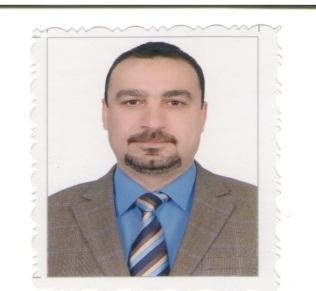 الاسم الرباعي: محمد وليد شهاب حمد                                                                         mohammed   waleed  shihab                           تاريخ الولادة: 5/1/1970                    تاريخ التعيين :9/6/2008الشهادة: دكتوراه                       تاريخ الحصول عليها: 18/11/2012التخصص العام: التربية الرياضية        التخصص الدقيق: القياس والتقويماللقب العلمي: مدرس           تاريخ الحصول عليه: 25/3/2013عدد سنوات الخدمة في التعليم العالي: (6) سنواتعدد سنوات الخدمة خارج التعليم العالي: () سنةالبريد الالكتروني: mohamed_w7077@yahoo.comالجهة المانحة لشهادة البكالوريوس:  جامعة بغداد – كلية التربية الرياضيةالجهة المانحة لشهادة الماجستير: جامعة ديالى – كلية التربية الرياضيةالجهة المانحة لشهادة الدكتوراه: جامعة بغداد – كلية التربية الرياضيةعنوان رسالة الماجستير:  )) البناء ألعاملي البسيط لبعض المتغيرات البايوميكانيكية والجسمية والبدنية للضرب الساحق بالكرة الطائرة الشاطئية)).الباحث : محمد وليد شهاب الخشاليالمشرفان : أ. د. ثائر داود سلمان  ،  أ. م. د. ولهان حميد هادياحتوت الرسالة خمسة أبواب ، وقد تضمن الباب الأول مقدمة البحث وأهميته / إنّ عملية الوصول الى المستويات العليا وتحقيق الفوز والتفوق على الفرق الرياضية في العالم يعتمد على عدة مقومات يجب أن تنظم بشكل علمي مدروس ، إذ يتطلب من المدرب أنْ يتعرّف على اكبر كمٍّ من العلوم المرتبطة بالعملية التدريبية لتكون له عوناً في الارتقاء بمستوى هذه اللعبة التي تعد من الفعاليات الرياضية الجماعية التي توافق بين الاثارة والتشويق والمتعة في الاداء إذ تحتاج الى مجهود بدني ومهاري عال ٍ نتيجة للعب الهجومي والدفاع السريع فضلاً عن الدقة في تنفيذ المهارات الدفاعية والهجومية ومنها مهارة الضرب الساحق ، وأن التفوق لايعتمد فقط على ميكانيكية حركات الانسان بل هناك عوامل اخرى تشترك معه لمعرفة التقدم الحاصل في اداء الرياضي ومنها القياسات الجسمية والقدرات البدنية فضلاً عن انها قاعدة اساسية في المجالات والحقول كافة .وأنّ أهمية البحث تكمن في النتائج المستخدمة في تحليل المتغيرات البيوميكانيكية لمهارة الضرب الساحق بالكرة الطائرة الشاطئية والقياسات الجسمية والبدنية وفق اسلوب التحليل العاملي يرتأي الباحث ان يكون لها الاثر البالغ الاهمية في استثمار المدرب للجوانب الميكانيكية والجسمية والبدنية بشكل صحيح خدمة للعبة .أما مشكلة البحث / فمن خلال متابعة الباحث الميدانية وملاحظتهِ ، وجد أن هناك قياسات جسمية وقدرات بدنية خاصة يمتلكها لاعب الكرة الطائرة الشاطئية وأن معظم الدراسات لم تتناول دراسة امكانية الربط بين هذه المتغيرات بالشروط الميكانيكية ووفق اسلوب احصائي متقدم ، لذا ارتأى الباحث أن يتناول بالبحث والتفسير دراسة المتغيرات البيوميكانيكية للضرب الساحق والقياسات الجسمية والقدرات البدنية لدى اللاعب الضارب بالكرة الطائرة الشاطئية لاستثمارها وتطويرها من لدن مدربي اللعبة وفق المعايير العلمية الصحيحة .أما أهداف البحث فيمكن تلخيصها الآتي:-تحديد البناء العاملي البسيط لبعض المتغيرات البيوميكانيكية والجسمية والبدنية للضرب الساحق للاعبي الكرة الطائرة الشاطئية .تحديد مجموعة مختصرة من بعض المتغيرات البيوميكانيكية للضرب الساحق والقياسات الجسمية والاختبارات البدنية في شكل عوامل قابلة للتحديد والتسمية .وقد أشتمل المجال البشري / على لاعبي الاندية المشاركين في دوري النخبة للموسم 2006 والمرشحين لتمثيل منتخب العراق بالكرة الطائرة الشاطئية .       في حين تمثل المجال الزماني / في الفترة من 10 / 4 / 2006 ولغاية  10 /4 / 2007.أما المجال المكاني / فهو الملعب الاولمبي الجديد للكرة الطائرة الشاطئية في بغداد .أما الباب الثاني /  فقد تضمن المحاور الآتية ( مفهوم التحليل الكينماتيكي وأنواعه، والتحليل الحركي للمهارات الرياضية ، والقياسات الجسمية وأغراضها ، وكذلك القدرات البدنية،  والأداء الفني لمهارة الضرب الساحق بالكرة الطائرة الشاطئية ، وأشتمل الباب على أربع دراسات مشابهة ) .أما الباب الثالث / فقد أشتمل على منهجية البحث وإجراءاته الميدانية ، كما تضمن البحث أختيار (20) لاعبا ً يمثلون لاعبي المنتخب الوطني العراقي بالكرة الطائرة الشاطئية و(8) لاعبين يمثلون عينة التجربة الاستطلاعية ، كما تم تحديد المتغيرات البيوميكانيكية والقياسات الجسمية وكذلك تحديد أهم القدرات البدنية وتحديد أختباراتها ، وقد تم أستخدام البرنامج الاحصائي SPSS  لمعالجة البيانات أحصائيا ً .أما الباب الرابع /  فقد تضمن عرض ومناقشة النتائج وأسلوب أستخدام التحليل العاملي لتحليل كل من المتغيرات البيوميكانيكية والجسمية والبدنية ومهارة الضرب الساحق بالكرة الطائرة الشاطئية . أما الباب الخامس /  فقد أشتمل على الاستنتاجات الآتية :بطريقة المكونات الاساسية لهارولد هوتلنج تم تحليل المصفوفة الارتباطية للمتغيرات الجسمية وتم التوصل الى أربعة عوامل متعامدة . وفي ضوء شروط قبول العامل تم تسمية العوامل بــــ (عامل الاطوال بالنسبة للعامل الاول ، وعامل الاعراض بالنسبة للعامل الثاني ، وعامل المحيطات بالنسبة للعامل الثالث ، وعامل محيطات المنطقة الوسطى بالنسبة للعامل الرابع ) وتم اهمال العاملين الخامس والسادس .تــــم ترشيح القياسات الجسمية والتي حصلت على اعلى التشبعات على عواملها وكما يأتي :-طول الذراع ، وطول العضد ، وطول الفخذ / لتمثيل العامل الاول .عرض الكتفيـن ، ومحيط سمانة الساق ، وعرض الكف / لتمثيل العامل الثاني.محيط الصدر زفير ، ومحيط الصدر شهيق ، وعرض الحوض / لتمثيل العامل الثالث .محيط البطن ، ومحيط الحوض ، ومحيط الخصر / لتمثيل العامل الرابع .بطريقة المكونات الاساسية لهارولد هوتلنج تم تحليل المصفوفة الارتباطية للمتغيرات البدنية وتم التوصل الى اربعة عوامل متعامدة وفي ضوء شروط قبول العامل تم تسمية العوامل بـــ (القوة المميزة بالسرعة بالنسبة للعامل الاول ، وعامل الرشاقة بالنسبة للعامل الثاني ، وعامل المرونة بالنسبة للعامل الثالث ، وعامل القوة الانفجارية بالنسبة للعامل الرابع) ، وتم أهمال العامل الخامس .تـم ترشيح الاختبارات البدنية والتي حصلت على اعلى التشبعات على عواملها وكما يأتي :-الجلوس من الرقود والساقان ممدودتان أقصى عدد لمدة (20) ثا ، ثني ومد الذراعين (شناو) من وضع الانبطاح المائل لمدة (10) ثا ، ثني ومد الركبتين كاملا ً من وضع الوقوف لمدة (20) ثا / لتمثيل العامل الاول .الجري المكوكي 4 × 10 م ، الوثب العمودي من الحركة ، ركض مع تغيير الاتجاه (9 – 3 – 6 – 3 – 9) م / لتمثيل العامل الثاني .اطالة الجذع (مد الجذع) ، رمي كرة طبية زنة (3) كغم بيد واحدة ، السرعة الحركية للضربة الساحقة / لتمثيل العامل الثالث .الوثب الطويل من الثبات ، الجري المتعرج بين الشواخص ، رمي كرة طبية زنة (3) كغم بيد واحدة / لتمثيل العامل الرابع .بطريقة المكونات الاساسية لهارولد هوتلنج تم تحليل المصفوفة الارتباطية للمتغيرات البيوميكانيكية وتم التوصل الى خمسة عوامل متعامدة . وفي ضوء شروط قبول العامل تم تسمية العوامل بـــ ( أرتفاعات الكرة عن الشبكة بالنسبة للعامل الأول ، سرعة الكرة لحظة الانطلاق بالنسبة للعامل الثاني ، الطاقة الحركية بالنسبة للعامل الثالث ، زاوية أنطلاق وبعد الكرة عن الشبكة بالنسبة للعامل الرابع ) وقد تم أهمال العامل الخامس . تــــم ترشيح المتغيرات البيوميكانيكية والتي حصلت على اعلى التشبعات على عواملها  وكما يأتي :-أرتفاع الكرة عن الشبكة لحظة الضرب ، وزاوية ميل الجسم أستناد ، وأرتفاع الورك أعلى نقطة  / لتمثيل العامل الاول .سرعة الكرة لحظة الانطلاق ، وسرعة اليد الضاربة ، والطاقة الحركية للجذع      / لتمثيل العامل الثاني .الطاقة الحركية للجسم ، وسرعة الكتف الزاوية ، وزاوية ميل الجسم دفع / لتمثيل العامل الثالث .زاوية أنطلاق الكرة ، وبعد الكرة عن الشبكة لحظة الضرب ، وأرتفاع الورك لحظة التهيؤ / لتمثيل العامل الرابع .أما التوصيات فهي : استخدام القياسات الجسمية والاختبارات البدنية والمتغيرات البيوميكانيكية النهائية والتي توصل اليهما الباحث عند اختيار لاعبي الكرة الطائرة الشاطئية .إجراء دراسات متشابهة في الجوانب التي لم يتم تناولها بالدراسة والتحليل ، كالجوانب الفسيولوجية والنفسية .إجراء دراسات مشابهة وعلى مراحل عمرية اخرى لم تتم دراستها .وضع معايير للاختبارات البدنية والقياسات الجسمية والمتغيرات البيوميكانيكية والتي تم التوصل اليها في الدراسة .عنوان اطروحة الدكتوراه: ))بناء وتقنين بطارية اختبار لقياس دقة المهارات الفنية للاعبي الكرة الطائرة- جلوس المتقدمين))أطروحة تقدم بها 	محمد وليد شهاب الخشاليإلى مجلس كلية التربية الرياضية – جامعة بغدادوهي جزء من متطلبات درجة دكتوراه فلسفة في التربية الرياضيةبإشرافا.د إيمان حسين علي الطائي1432هـ                               2012م         دور الاختبارات كأداة مساهمة من أدوات التقويم في المجال الرياضي والذي ترتكز عليه بقية العلوم وأهمها التعلم والتدريب أو تقييم مستوى الأداء ويكشف الأخطاء في ظروف المنافسة والعمل على  تطويرها بشكل موضوعي ودقيق، ودورها المباشر في تقويم المهارات الأساسية بالكرة الطائرة جلوس لتكوين رؤية واضحة وتقدير الحالة المهارية الفنية من اجل تقديم حلول فنية واستثمارها من قبل المدرب الرياضي لتعديل مسار التقدم خدمة لبلدنا العزيز .اما مشكلة البحث ان هذه اللعبة من الألعاب التي يحتل فيها بلدنا العزيز مكانة مرموقة في العالم وأن الاستمرار والمحافظة على هذا التقدم يأتي من التخطيط السليم والاعتماد على الكثير من الدراسات والبحوث، وكون هذه اللعبة تفتقر لبطارية اختبار لقياس دقة المهارات الفنية وعدم وجود دراسات سابقة في هذا المجال واعتماد أغلب المدربين على التقويم الذاتي في القياس لذا عمد الباحث في تصميم وتقنين اختبارات تعتمد على معايير اكثر دقة لقياس المهارات الفنية للكرة الطائرةـ جلوس من أجل مواصلة التقدم ومواكبة التطورات الحديثة لأجل الاستفادة منها للعاملين في مجال التدريب .  أهداف البحث:تصميم مجموعة اختبارات بهيئة بطارية لقياس دقة المهارات الفنية بالكرة الطائرة – جلوس للمتقدمين. استخلاص بطارية الاختبارات لقياس بعض المهارات الفنية بالكرة الطائرة- جلوس.اشتقاق معايير لمفردات البطارية النهائية.اما مجالات البحث:المجال المكاني: القاعات والصالات المغلقة لفرق عينة البحث.المجال البشري: لاعبوا اندية الكرة الطائرة – جلوس في العراق.                         المجال الزماني: الفترة من 1/5/2011  ولغاية 15/5/2012.     ولتحقيق هذه الأهداف تم تحديد عينة البحث من لاعبي الكرة الطائرة-جلوس في العراق بالطريقة العمدية، البالغ عددهم(171)لاعباً يمثلون(18)فريقاً، وقسمت العينة كالآتي:((20)لاعباً للتجارب الاستطلاعية و(65)لاعباً للتجربة الرئيسة و(86) لاعباً عينة للتقنين)، وبعد الاتفاق بين الباحث والمشرف ولجنة اقرار موضوع الدراسة بتصميم(18)اختبارا مهاريا لكل مهارة ثلاث اختبارات لعدم توافرها في المراجع والمصادر العلمية، ومن خلال آراء الخبراء والأخذ بملاحظاتهم وتعديلاتهم تم تحديد اختبارات البحث الملائمة للقدرات المهارية المختارة، وبإجراء التجارب الاستطلاعية تم التأكد من صلاحية الاختبارات وتحقيق خصائصها العلمية( الصدق والثبات والموضوعية) فضلاً عن قدرتها على تمييز عينة البحث، وأجريت المعالجات الإحصائية المناسبة ومنها مصفوفة معاملات الارتباط للمتغيرات جميعها والتحليل العاملي بطريقة المكونات الأساسية باستخدام التدوير المتعامد. إذ تم ترشيح الاختبارالاول إحصائيا لكل عامل تم قبوله ومناقشته وتوضيح أسلوب ترشيح الاختبارات لتمثيل البطارية النهائية للمهارات الفنية بالكرة الطائرة-جلوس.    وفيما يأتي بعض الاستنتاجات والتوصيات التي أسفرت عنها هذه الدراسة:من خلال مصفوفة الارتباطات البينية المتكونة من(18)اختبارا ًمهاريا ًبالكرة الطائرة -جلوس تم التوصل إلى(7)عوامل في ضوء التحليل ألعاملي تم تدويرها تدويرا ًمتعامدا بطريقة الفاريمكس لكايزر فتم التوصل إلى 7)عوامل.تم استخلاص بطارية المهارات الفنية في العوامل المستخلصة لهذه الدراسة والتي تمثل وحداتها أعلى التشبع على العوامل وهي.اختبار الإرسال المواجه الأمامي من الأعلى(A1) (لتمثيل العامل الأول).اختبار حائط الصد (لتمثيل العامل الثاني).اختبار الدفاع عن الملعب من مركز(5) (لتمثيل العامل الثالث).اختبار الإعداد العالي القريب عن الشبكة لمناطق محددة (لتمثيل العامل الرابع). اختبار الإرسال المواجه الأمامي من الأعلى(A3) (لتمثيل العامل الخامس).اختبار الضرب الساحق القطري من مركز(4) (لتمثيل العامل السادس).اختبار استقبال الإرسال(B3 ) (لتمثيل العامل السابع).تتميز البطارية النهائية بالبساطة لهذا فهي مناسبة من حيث سهولة تنفيذها من قبل لاعبي الكرة الطائرة -جلوس.اثبتت اختبارات البحث صلاحيتها في القياس المهارات الفنية(بالكرة الطائرةـ جلوس) بتوزيعها اعتداليا على عينة البناء وقدرتها على التميز بين انجاز افراد العينة ذوي المستوى العالي والواطي في الاختبار الواحد فضلا عن تحقيقها معاملات الصدق، والثبات، والموضوعية العالية.تتميز وحدات البطارية النهائية بالنقاء إذ أن جميع معاملات الارتباطات البينية بين مفرداتها غير دالة وهذا يعني ان كل اختبار يقيس صفة مغايرة للاختبار الآخر.5 – 2 التوصيات:اعتماد البطارية المهارات الفنية(بالكرة الطائرة – جلوس) في التقويم المستمر وفي التوجيه والاختيار.اعتماد المعايير التي تم التوصل إليها من خلال استخدام الجداول المعيارية التي وضعها الباحث للبطارية ككل ومفرداتها النهائية عند تقويم اللاعبين(بالكرة الطائرة –جلوس). إجراء دراسات مشابهة في الجوانب الأخرى المرتبطة باختيار اللاعبين (بالكرة الطائرة –جلوس) من النواحي البدنية و الجسمية والوظيفية والنفسية.اهتمام المدربين بنتائج هذه الدراسة والعمل على تنمية القدرات المهارية الفنية التي تم التوصل إليها للاعبي(الكرة الطائرة – جلوس).  الوظائف التي شغلهاالجامعات او المعاهد التي درس فيهاالمقررات الدراسية التي قام بتدريسهاالمقررات الدراسية التي قام بتطويرها او ساهم في تطويرهاالاشراف على الرسائل والاطاريحالمؤتمرات والندوات العلمية  والورش  التي  شارك فيها الدورات التي شارك بها والتي اقامهاالمشروعات البحثية في مجال التخصص لخدمة البيئة والمجتمع او تطوير التعليمالمجلات العالمية ومجلات (impact fators) التي قام بالنشر فيهاعضوية الهيئات العلمية المحلية والدوليةابداعات او نشاطات حصل فيها على ( جوائز / شهادات تقديرية / كتب شكر )التأليف والترجمةاللغات التي يجيدها   العربية مساهمات في خدمة المجتمع عضوا اللجنة الاختبارات المركزية لمدارس التخصصية في العراق  عضو لجنة البحث العلمي والاختبارات في الاتحاد المركزي العراقي للكرة الطائرةنشاطات اخرىتالوظيفةمكان العملالفترة من – الى1البعثات والعلاقات الثقافبةجامعة ديالى – كلية التربية الرياضيةمن 2008 الى 20092البحث والتطويرجامعة ديالى- كلية التربية الرياضيةمن 2013-20143الدراسات العلياجامعة ديالى – كلية التربية الرياضيةمن 2013-20144سكرتير مجلة علوم الرياضةجامعة ديالى – كلية التربية الرياضية2013 لحد الان5امين مجلس الكليةجامعة ديالى – كلية التربية الرياضية2013 لحد الانتالجهة الجامعة – الكلية – المعهدالفترة من – الىملاحظات1دبالى- كلية التربية الاساسية( قسم الحاسبات)2013الاحصاء التربويتالجامعةالكليةالقسمالمادةالسنة الدراسية1ديالىالتربية الرياضيةالعلوم النظريةالاحصاء2008- 20092009 – 20102010 -20112011- 20122ديالىالتربية الرياضيةالعلوم النظريةالاختبارات2008- 20092009 – 20102010 -20112011-20123ديالىالتربية الرياضيةالعلوم التطبيقيةالكرة الطائرة2007-20082008-20092009-20102010-20112011-20124ديالىالتربية الرياضيةالعلوم النظريةالبحث العلمي2013-2014تالجامعةالكليةالقسمالمادةالسنة الدراسية1لايوجد23تالجامعةالكليةالقسمعنوان الرسالة او الاطروحةالسنة الدراسية1لايوجد23تالعنوانمكان الانعقادنوع المشاركة  بحث – حضور السنة 1تأثير المركبات الخططية في تطوير بعض المهارات العقلية للاعبين الشباب بالكرة الطائرةجامعة ديالى / كلية التربية الرياضيةباحث20082انحدار اهم القياسات الجسمية بسرعة ودقة التصويب من القفز للاعبي جامعة ديالى بالكرة السلةالمؤتمر الدولي الاول جامعة بغداد / كلية التربية الرياضيةباحث20123المعالجة المعرفية للمعلومات وفقا للسيادة المخية النصفية وعلاقتهما بالتحصيل المعرفي ودقــة اداء بعض المهارات الفنية بالكرة الطائرة          المؤتمر الدولي الاول جامعة الموصل / كلية التربية الاساسيةباحث20134المؤتمر الدولي للتربية البدنية والبحوث العلميةماليزيا/ كولالمبورباحث20145المؤتمر العلمي الاولالسليمانية/ خانقين / جامعة كرميانباحث20146المؤتمر الدولي الرياضي للمساواة بين الجنسينتركيا/ انقرة/ جامعة حاجه تابهباحث20147المؤتمر العلمي الدولي لعلوم التربية الرياضيةجامعة بابل / كلية التربية الرياضيةمشارك2014تعنوان الدورةمكان الانعقادالسنة1الدورة التدريبة التي اقامتها اللجنة البارالمبية باللكرة الطائرة جلوسبغداد20112دورة الطب الرياضي ماليزيا2014تعنوان  البحثمحل النشرالسنة1تأثير المركبات الخططية في تطوير بعض المهارات العقلية للاعبين الشباب بالكرة الطائرةمجلة علوم الرياضة / كلية التربية الرياضية/ جامعة ديالى20082بعض القياسات الجسمية وعلاقتها بمهارة صد الضرب الساحق في الكرة الطائرةمجلة علوم الرياضة / كلية التربية الرياضية/ جامعة ديالى20093بناء بطارية اختبار لقياس دقة المهارات الفنية بالكرة  الطائرةــ جلوس.مجلة علوم الرياضة / كلية التربية الرياضية/ جامعة ديالى20124تقنين بطارية اختبار لقياس دقة المهارات الفنية بالكرة الطائرةــ جلوس.مجلة علوم الرياضة / كلية التربية الرياضية/ جامعة ديالى20125انحدار اهم القياسات الجسمية بسرعة ودقة التصويب من القفز للاعبي جامعة ديالى بالكرة السلةمجلة الموتمر الدولي بغداد20126المعالجة المعرفية للمعلومات وفقا للسيادة المخية النصفية وعلاقتهما بالتحصيل المعرفي ودقــة اداء بعض المهارات الفنية بالكرة الطائرة          مجلة الموتمر الدولي20137علاقة الذكاء الانفعالي الرياضي والتوافق النفسي الرياضي بدقة بعض المهارات الاساسية في الكرة الطائرةالمجلة السويدية العالمية2014تاسم المجلةالدولةعنوان البحثالعدد الذي نشر فيهالسنة1المجلة الدولية لأبحاث علوم الرياضة المتقدمماليزياتأثير تدريبات اللعب بمساحات مختلفة في تطوير بعض الجوانب الحركية والمهارية للاعبي اندية ديالى بالكرة الطائرة للشبابالمجلد الثاني العدد الثالث20142المجلة الدولية لأبحاث علوم الرياضة المتقدمماليزياتأثير استراتيجية حــل المشكلات في تطور مهارتي الضرب الساحق  وحــائط الصد بالكرة الطائرةالمجلد الثاني العدد الثالث20143المجلة السويدية العالميةالسويدعلاقة الذكاء الانفعالي الرياضي والتوافق النفسي الرياضي بدقة بعض المهارات الاساسية في الكرة الطائرةالعدد الرابع2014تاسم الهيئةمحلية/ دوليةتاريخ الانتسابمازال عضواً / انتهاء العضويةملاحظات12تنوع الابداع او النشاطماحصل عليه ( جائزة/ شهادة تقديرية/ كتاب شكر)الجهة المانحةعنوان النشاط او الابداعالسنة1نشر بحوثكتاب شكر وتقديرجامعة ديالى كلية التربية الرياضيةالمؤتمر القطري الاول  لكلية التربية الرياضية20082نشر بحثكتاب شكر وتقدير وشهادة مشاركةجامعةالموصل / كلية التربية الاساسيةالمؤتمر الدولي الاول لكلية التربية الاساسية / جامعة الموصل20133نشر بحثكتاب شكر وتقدير وشهادة مشاركةجامعة بغداد / كلية التربية الرياضيةالمؤتمرالدولي الاول لكلية التربية الرياضية/ جامعة بغداد20124الاعداد والاشراف على الاختباراتكتاب شكرعميد الكليةالتهيئة والاعداد للاختبارات الخاصة بقبول طلبة الكلية20076مشاركشهادة مشاركة روشة عمل الطب الرياضي/ ماليزيا2014تعنوان الكتاباسم دار النشرسنة النشرعدد الطبعاتمنهجية / غير منهجية